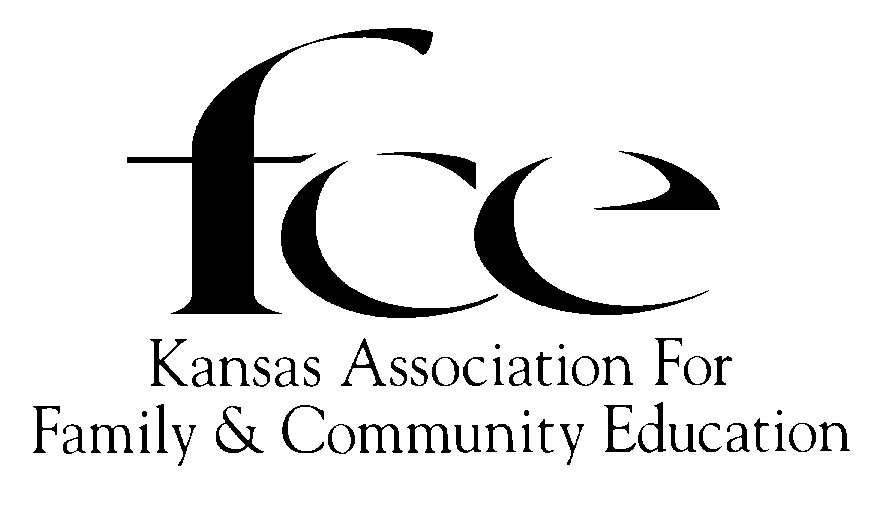 APPLICATION FORM FOR YEARS OFMEMBERSHIP RECOGNITIONMay be continuous or a combination of yearsMember Name_________________________________ County 					 Street/PO Box # 											 City/State 							  Zip Code + 4 			  FCE ID# 						      Phone (_____) ____________________Area (circle only one)     NE   NW   SC    SE   SWList name(s) of FCE(s) you have belonged to and the county & state where FCE(s) was located. List the years you belonged to each FCE. FCE Name   			             County		State		Years of membership____________________________	________________	__________	_______ to ____________________________________	________________	__________	_______ to ____________________________________	________________	__________	_______ to ____________________________________	________________	__________	_______ to ________Please share some special FCE memories.APPLICANT – Send to County FCE Council President by October 1, 2021.*County Council PRESIDENT – Send to KAFCE Area Director by November 1, 2021.* Please refer to 2021 KAFCE Roster for Name & Address of each Area Director    KAFCE  DIRECTOR – Send form(s) to KAFCE Registrar by December 1, 2021.KAFCE Registrar:   DeLores Walden, -9400Revised 8/01/2019PRESENTED IN YEAR THAT IT IS ACHIEVED!Applying for: (Circle year) 5  10  15  20  25  30  35  40  45  50  55  60  65  70                 75  80  85  90  95  100…(in 5 year increments)   